ADOPTION APPLICATION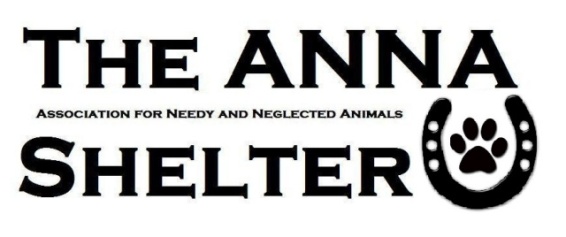 	TODAY’S DATE:WHAT ANIMAL ARE YOU APPLYING FOR: Welcome to the ANNA Shelter.  We are glad you have come to adopt a new pet from our shelter. In order to be considered as an adopter today, you must: • Be 21 years of age or older; • Have identification showing your present address; • Have the consent of your landlord (if applicable); • Be able and willing to spend the time, money and provide the necessary training, medical treatment, and proper care for a pet. The adoption of a lifelong animal friend should not be impulsive, but a carefully thought out decision, which will ensure a loving, lasting, FOREVER relationship. This process may take over an hour or if information needs to be verified several days. We do require a meet and greet if you have a current dog in the home. You are applying for a minimum commitment of 10-15 years. Are you willing to make the investment in time, finances and training (average $1000 annually) to care for and properly manage your new pet? ⇯YES 	⇯NOBasic InformationNAME: __________________________________________________________________________STREET ADDRESS:_______________________________________________________________CITY: _____________________________________ STATE: ___________ ZIP: ________________HOME PHONE: _____________________WORK/CELL PHONE:____________________________ EMAIL:__________________________________________________________________________BIRTHDATE::  _________________			Are you a student: ⇰Yes 	⇱NoHousing InformationDo you own your home? ⇰Yes ⇯No (Home Ownership will be verified) How Long? __________________Type of home: ⇸Single Family  ⇯  Trailer  ⇯Apt./Townhome/Condo ⇯Other_____________________If you rent, please provide your landlord’s contact information below (Your landlord will be contacted.) Name/ Phone Number:_____________________________________________________________Does your lease require a pet deposit: ⇸Yes	⇯No  If yes, have you paid that deposit (proof may be necessary) ⇮Yes  ⇮ NoHousehold information: # of adults _________ Do all adults know that you plan to adopt a pet?  Yes  ⇬No #Children _____ Children’s ages: ____________________________________________________Is the primary applicant employed?  Yes  Name of Employer ___________________________Length of Employment:________ ⇬No  Explain the primary source of income: ________________________________________PLEASE CONTINUE TO THE BACK OF THE APPLICATIONSHELTER USE ONLYOWNERSHIP VERIFIED? YES 	 NO   DATE:  LL Contacted? YES   NO  DATE	         PET DEPOSIT? YES  NO  DATEMEET AND GREET REQUIRED? YES 	NO 	DATE STAFF/VOLUNTEER NOTES: Animal InformationIs this your first experience owning/caring for an animal?  ⇭Yes ⇭ No  Why do you want to adopt a pet? (check all that apply)  ⇱Companion ⇯Companion for other pet   Family pet ⇮Watchdog ⇮Barn cat/mouser ⇮Breeding ⇰Hunting ⇯Guard dog for business ⇰Other: _____________________ Please list ALL current pets residing or that visit often at your home: Type	        Breed		Name		*Spayed/Neutered      **Current on Vaccines          Licensed________________________________________________________________________________________________________________________________________________________________________________________________________________________________________________*We may need proof from your veterinarian.**We ask because of the risk associated with bringing a new animal into your home if your pets are not vaccinated against common communicable diseases.  Illness and even death can result for your current pets in some situations.  Please ask a staff member to explain.  A current rabies vaccine is a State Law.Have you ever relinquished, surrendered, given away, or sold any pets/animals before? ⇬Yes  ⇭No If yes, please explain the circumstances involved, i.e. to whom, why and when: ________________________________________________________________________________________________________________________________________________________________ Veterinarian Name/Practice and Phone Number: (If you do not have a current vet we recommend one of our wellness centers) ___________________________________________________________________________May we phone your veterinarian for a reference? ⇬ Yes  ⇭No  If no please explain:______________________________________________________________________________Can your veterinarian verify vaccination/medical history? ⇮Yes ⇮No If no, please explain: _______________________________________________________________________________What training methods will you be using? ____Crate Training ____Professional Training ___OtherHow do you plan to contain your pet inside/out? _____Leash/Tie Out _____Fenced Yard ____Invisible Fence ____Confined to specific area ____Other _______________________________By signing below, you are confirming the information on this application is accurate and true. Failure to disclose information, providing false or inaccurate information will slow down and possibly halt an adoption. We want the best possible match for our animals. Animals require basic needs and some require special needs and circumstances and we take that VERY seriously.  We reserve the right to deny an application for ANY or NO reason. Completing an application does NOT guarantee adoption.Signature: ______________________________________________Date:___________________________  